ЧЕРТКОВСКИЙ РАЙОНМУНИЦИПАЛЬНОЕ БЮДЖЕТНОЕ ОБЩЕОБРАЗОВАТЕЛЬНОЕ УЧРЕЖДЕНИЕТАРАСОВО – МЕЛОВСКАЯ СРЕДНЯЯ  ОБЩЕОБРАЗОВАТЕЛЬНАЯ ШКОЛА346026, Ростовская  область,  Чертковский район,  с. Тарасово – Меловское,  ул. им В.И.Ленина 1а                                                          TMelovskaya.sosh@mail.ru   тел.(86387)46-7-16________________________________________________________________________________________________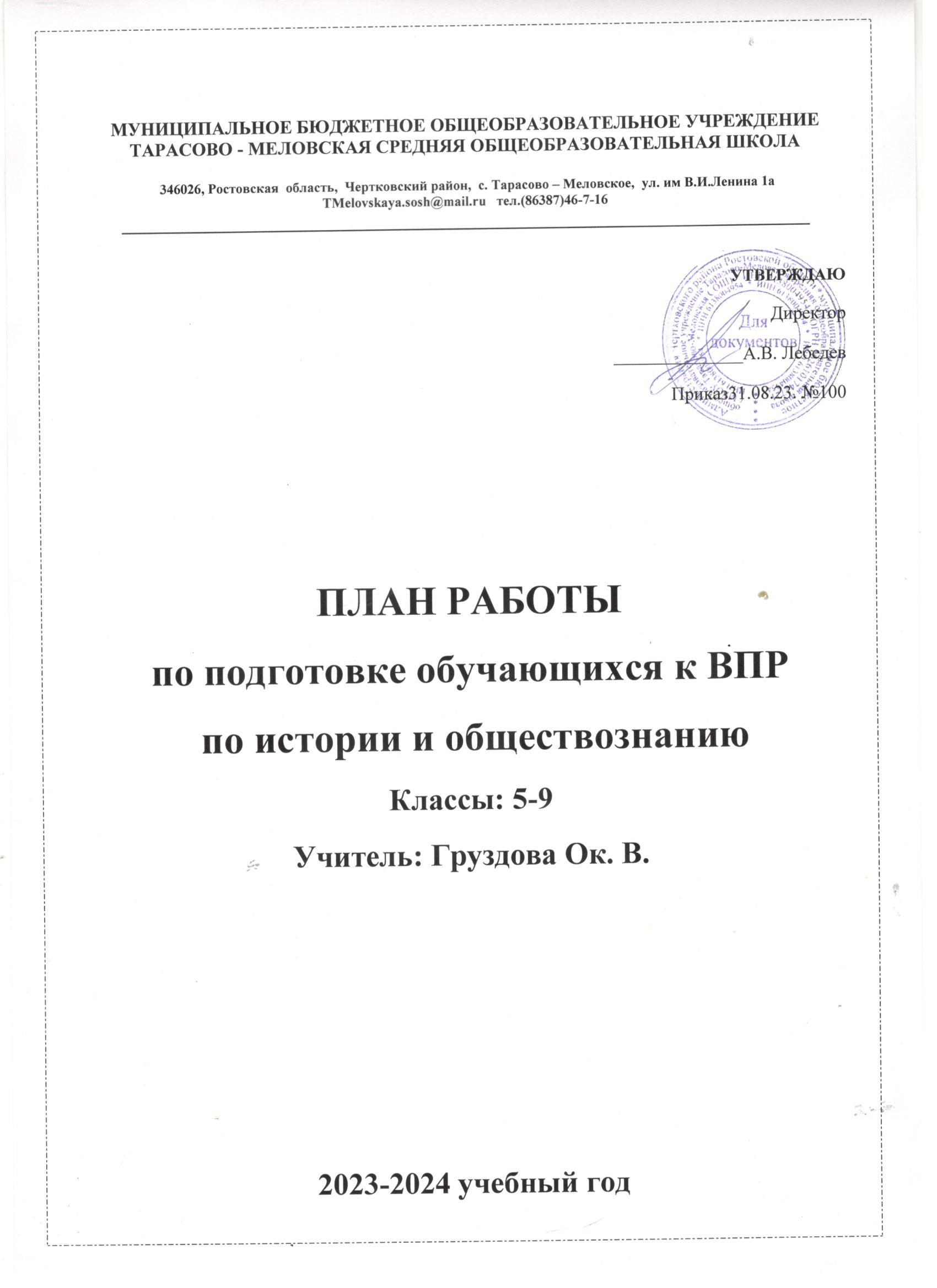 ГРАФИК ПОСЕЩЕНИЯ СТОЛОВОЙ1-я большаяВремя посещения2-я большаяВремяпосещенияпосещенияпеременаперемена1 столМирская К. Соколенко В. Павленко Д. Павленко А Балашова Д,10 ч 00 мин10 ч 20 мин1 стол Варнавский Сидоров А. Сердюков В. Белоусова Ю. Варнавская П. Зайпев В.11 ч 00 мин1 I ч 2 0 мин11 ч 00 мин1 I ч 2 0 мин11 ч 00 мин1 I ч 2 0 минМатвиенко Н.Сердюкова М.Михайловский АКвашенко А. Квашенко Р.Янченко Р.Соколенко М.Николаенко М.Максимов В. Голомеева Н.Новикова ВНиколаенко А2 стол Василенко Е.Иломиддинова С.l0ч 01 мин10 ч 11мин2 стол Левченко А. Павленко А. Безруков Е.11 ч 01 мин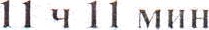 11 ч 01 мин11 ч 01 мин11 ч 01 минВарна вская К. Гольцова А.Павленко И.Павленко Д. Винокуров Р.Балашов А.10 ч 02 мин11 ч 02 ми н11 ч 02 ми н3 стол10 ч 12 мин11 ч 12 мин11 ч 12 минБогданенко Р.Николаенко Н.Николаенко Л.Быченко А.Петренкo К.Пыльны й Д.Павленко А.Быкодорова П.Морданов Б. Солоп Е.Максимова Е. Якубец М.10 ч 03 мин 10 ч 13 мин•4 столБаумштарк Д. Адамко А. 11 ч 0З мин11 ч 0З мин4 стол10 ч 03 мин 10 ч 13 мин•4 столБаумштарк Д. Адамко А. 1 I ч 13 ми н1 I ч 13 ми нПетренко А.10 ч 03 мин 10 ч 13 мин•4 столБаумштарк Д. Адамко А. Цыганкова Н.10 ч 03 мин 10 ч 13 мин•4 столБаумштарк Д. Адамко А. Безрукова К.10 ч 03 мин 10 ч 13 мин•4 столБаумштарк Д. Адамко А. Гринько О.10 ч 03 мин 10 ч 13 мин•4 столБаумштарк Д. Адамко А. Жуковский К.10 ч 03 мин 10 ч 13 мин•4 столБаумштарк Д. Адамко А. Янченко Р,10 ч 03 мин 10 ч 13 мин•4 столБаумштарк Д. Адамко А. 